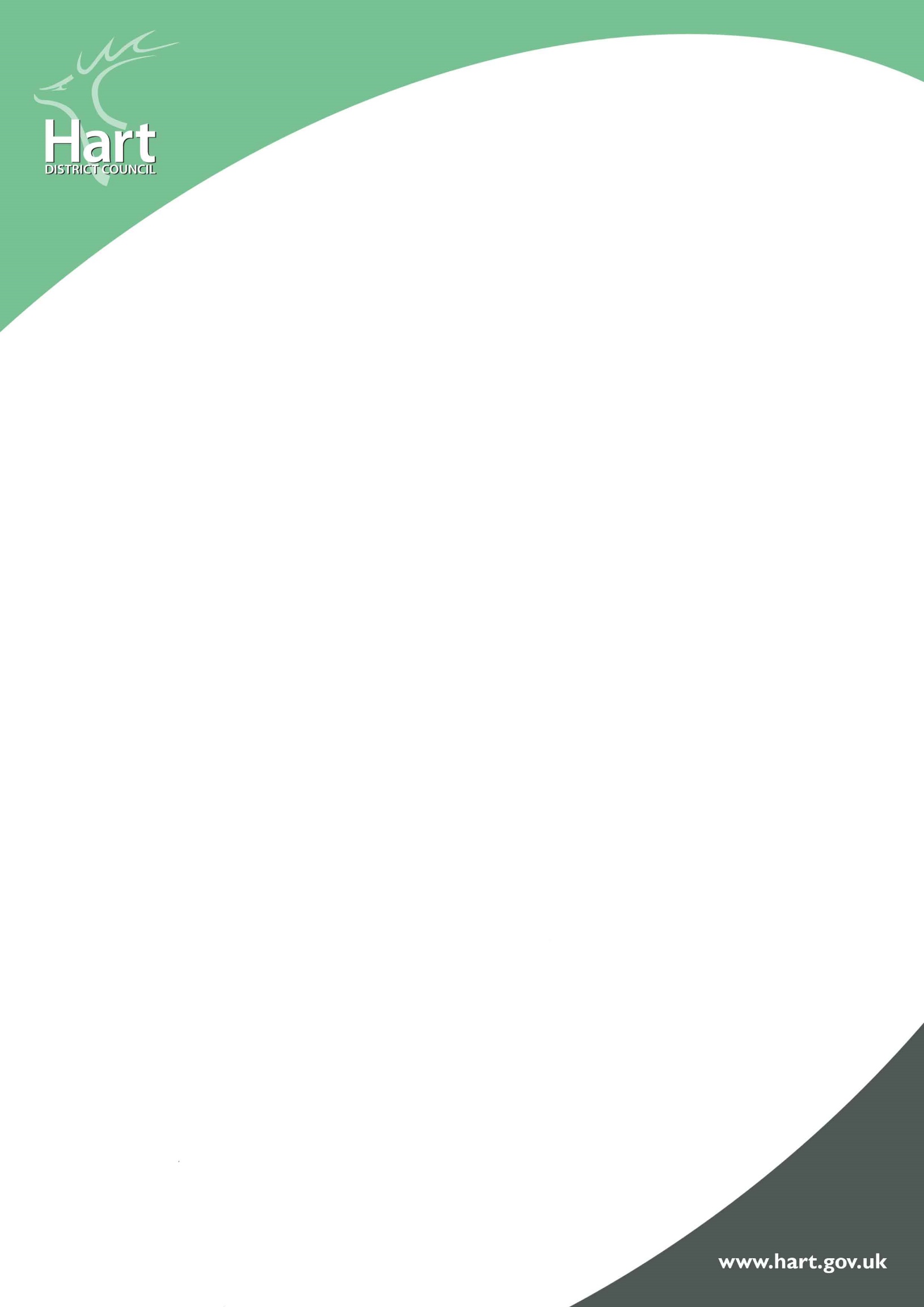 Draft Local Plan ConsultationWe are preparing a new Local Plan which will guide development in the district up to 2032. The Draft Local Plan contains planning policies and site allocations, including where new housing and employment development will take place.You can find all supporting information to this consultation online via www.hart.gov.uk/draft-local-plan or hard copies of the consultation documents are available to view at the Hart District Council Offices, Town and parish council offices and public libraries across the district.All valid comments (electronic or written) and the name(s) of the respondent will be made publically available. Personal contact details will remain confidential.We encourage you to respond to our Draft Local Plan consultation using our online form available at www.hart.gov.uk/draft-local-plan-consultation. However if you wish, you can use this word version of the response form and email to planningpolicy@hart.gov.uk or post to Planning Policy, Hart District Council, Harlington Way, Fleet, GU51 4AE.This form contains two comments sections. If you wish to make more than two comments please copy and paste the boxes as required. All comments must be submitted no later than 5pm on Friday 9 June.* Indicates a required field.Response formAre you a: *
 Resident 
 Business
 Agent
 Other (i.e. Community interest group)If Resident please complete:
Name* 	
Address* 
Phone number 
Email* If Business please complete:
Name* 
Organisation* 
Job title 
Business address 
Phone number 
Email* If Agent please complete:
Agent details
Name* 
Organisation* 
Job title 
Phone number 
Email* 
Client details
Name* 
Organisation 
Address* If Other please complete:
Please specify 
Name* 
Completing details on behalf of 
Address* 
Phone number 
Email*  Please tick this box if you do not want to be contacted about Local Plan documents or updatesComment 1Please indicate the document and specific page, section or policy and paragraph you are commenting on: Draft Local Plan: Strategy and Sites
 Sustainability AppraisalPage number/s:* Section/Policy number:* Paragraph: Do you support, oppose or have general comments about this part of the document? *
 Support
 Oppose
 CommentPlease provide your comments below: *Do you wish to comment on another part of the consultation? * Yes
 NoIf Yes, please complete the comments section as before.Comment 2Please indicate the document and specific page, section or policy and paragraph you are commenting on: Draft Local Plan: Strategy and Sites
 Sustainability AppraisalPage number/s:* Section/Policy number:* Paragraph: Do you support, oppose or have general comments about this part of the document?*
 Support
 Oppose
 CommentPlease provide your comments below: *Do you wish to comment on another part of the consultation? * Yes
 NoIf Yes, please copy and paste and complete the comments section as before.Comment 3Please indicate the document and specific page, section or policy and paragraph you are commenting on: Draft Local Plan: Strategy and Sites
 Sustainability AppraisalPage number/s:* Section/Policy number:* Paragraph: Do you support, oppose or have general comments about this part of the document?*
 Support
 Oppose
 CommentPlease provide your comments below: *Do you wish to comment on another part of the consultation? * Yes
 NoIf Yes, please copy and paste and complete the comments section as before.Comment 4Please indicate the document and specific page, section or policy and paragraph you are commenting on: Draft Local Plan: Strategy and Sites
 Sustainability AppraisalPage number/s:* Section/Policy number:* Paragraph: Do you support, oppose or have general comments about this part of the document?*
 Support
 Oppose
 CommentPlease provide your comments below: *Do you wish to comment on another part of the consultation? * Yes
 NoIf Yes, please copy and paste and complete the comments section as before.Comment 5Please indicate the document and specific page, section or policy and paragraph you are commenting on: Draft Local Plan: Strategy and Sites
 Sustainability AppraisalPage number/s:* Section/Policy number:* Paragraph: Do you support, oppose or have general comments about this part of the document?*
 Support
 Oppose
 CommentPlease provide your comments below: *Do you wish to comment on another part of the consultation? * Yes
 NoIf Yes, please copy and paste and complete the comments section as before.Comment 6Please indicate the document and specific page, section or policy and paragraph you are commenting on: Draft Local Plan: Strategy and Sites
 Sustainability AppraisalPage number/s:* Section/Policy number:* Paragraph: Do you support, oppose or have general comments about this part of the document?*
 Support
 Oppose
 CommentPlease provide your comments below: *Do you wish to comment on another part of the consultation? * Yes
 NoIf Yes, please copy and paste and complete the comments section as before.Comment 7Please indicate the document and specific page, section or policy and paragraph you are commenting on: Draft Local Plan: Strategy and Sites
 Sustainability AppraisalPage number/s:* Section/Policy number:* Paragraph: Do you support, oppose or have general comments about this part of the document?*
 Support
 Oppose
 CommentPlease provide your comments below: *Do you wish to comment on another part of the consultation? * Yes
 NoIf Yes, please copy and paste and complete the comments section as before.Comment 8Please indicate the document and specific page, section or policy and paragraph you are commenting on: Draft Local Plan: Strategy and Sites
 Sustainability AppraisalPage number/s:* Section/Policy number:* Paragraph: Do you support, oppose or have general comments about this part of the document?*
 Support
 Oppose
 CommentPlease provide your comments below: *Do you wish to comment on another part of the consultation? * Yes
 NoIf Yes, please copy and paste and complete the comments section as before.Equality monitoring questions – Please note that these fields are not mandatory.The information that you provide below will help us identify which different demographic groups have engaged with this consultation.How would you describe your ethnic group?
 White
 Mixed or Multiple Ethnic Groups
 Asian or Asian British
 Black or Black British
 Other – please specify 
 I would rather not answerIf White please complete:
 White British
 White Irish
 White Traveller (including Gypsy, Roma or Irish traveller)
 Other White backgroundIf Mixed or Multiple Ethnic Groups please complete:
 White and Asian
 White and Black African
 White and Black Caribbean
 Other Mixed backgroundIf Asian or Asian British please complete:
 Nepalese
 Bangladeshi
 Indian
 Pakistani
 Chinese
 Other Asian backgroundIf Black or Black British please complete:
 African
 Caribbean
 Other Black backgroundDo you consider yourself to have a disability as defined by the Disability Discrimination Act 1995 (2005)?Definition: A person has a disability for the purposes of this Act if s/he has a physical or mental impairment, which has a substantial and long-term adverse effect on her/his ability to carry out day-to-day activities. Yes 
 No
 Don’t know
 I would rather not answerWhat is your gender?
 Male
 Female
 I would rather not answerIn which age category are you?
 Under 18
 18 – 24 
 25 – 34 
 35 – 44 
 45 – 54
 55 – 64 
 65 – 74
 75 +
 I would rather not answerThank you for completing this form. Please email this response to planningpolicy@hart.go.uk or send it to Planning Policy, Hart District Council, Harlington Way, Fleet, GU51 4AE.